Tekenen VMBO 1 SvH  Sanxingdui, China  3000 V Cr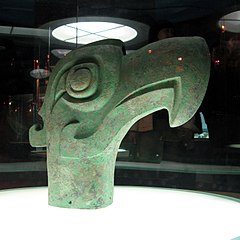 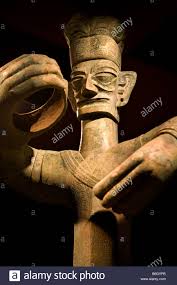 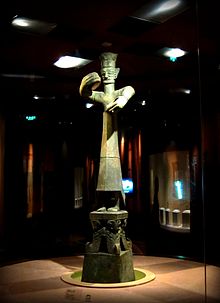 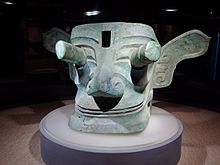 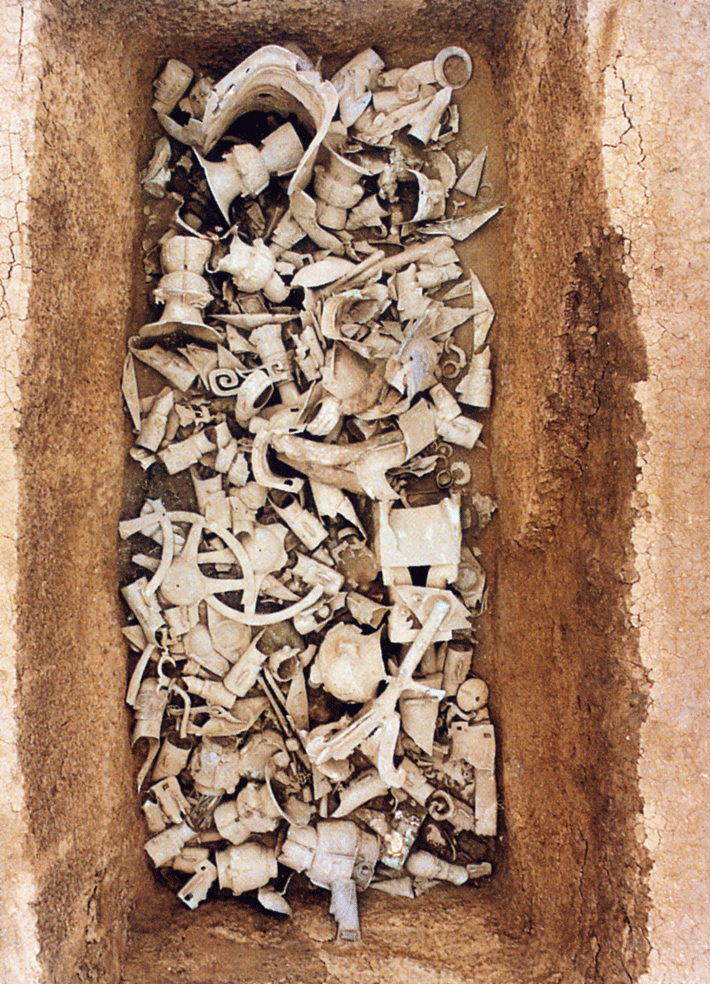 